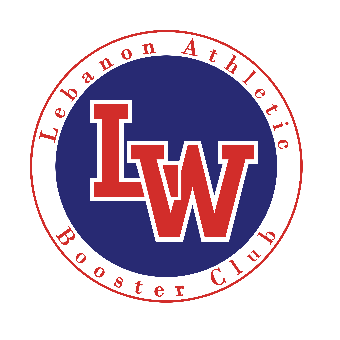 Lebanon Athletic Booster ClubSign Sponsorship Order FormTo support the Lebanon Athletic Booster Club and help us pursue our mission, please choose from one of the following sponsorship opportunities:Name: ________________________________			      	Date: ____________Billing Address:_________________________________________________________________City: ________________________  State: ____________________  Zip: ___________________Phone: __________________    Email:_______________________________________________Signature: ______________________________ Printed Name: ___________________________****Please submit logo for sponsorship signs to:  jake.haley@weyerhaeuser.com****Venue: For single venue – initial cost $300 for first year to cover banner cost, $250 thereafter:LHS Gymnasium	                          	                                  	                        ____Sign(s) x $300/250 = ________Heath Stadium    (Football Field & Track)                                                          ____Sign(s) x $300/250 = ________Croco Field           (Baseball Field)                                                                         ____Sign(s) x $300/250 = ________Tennis / Soccer (Tennis & Soccer signs will be placed on Tennis Courts)       ____Sign(s) x $300/250 = ________                                                                                      Ron Fuller Field   (Softball Field)                                                                           ____Sign(s) x $300/250 = ________                                                                                 Corporate Sponsor:  All Locations                                                                                                       $1000 = ________Please designate if wishing to contribute to a specific Sport: ______________________$_________________Please make checks payable to Lebanon Booster Club (credit card billing is available upon request)Payment and form can be mailed to P.O. Box 2631 Lebanon, Or 97355Please bill me: (CHECK ONE) Annually: ________ FULL PAYMENT DUE NOW, BILLED ANNUALLY IN SEPTEMBER THERAFTERBi-Annually: ______ ½ PAYMENT DUE NOW, REMAINING BALANCE DUE IN MARCHQuarterly: ________ ¼ PAYMENT DUE NOW, THEN ¼ PAYMENT DUE IN DECEMBER, MARCH AND JUNEBilling Cycle will be September 1st through August 31st. Sign packages/sponsorships made after January 1st will be billed at 75% and those sponsors made after April 1st will be billed at 50%.  Sign packages/sponsorships purchased in July and August will not be billed until September as part of next yearly billing cycle. Sponsorship’s will be renewed each September.Additional Corporate Sponsorship packages are available.  Please contact Athletic Office at (541) 451-8555 ext. 1065 for more information.